ЧЕРКАСЬКА ОБЛАСНА РАДАГОЛОВАР О З П О Р Я Д Ж Е Н Н Я16.11.2022                                                                                       № 340-рПро нагородження Почесноюграмотою Черкаської обласної радиВідповідно до статті 55 Закону України «Про місцеве самоврядування
в Україні», рішення обласної ради від 25.03.2016 № 4-32/VІІ «Про Почесну грамоту Черкаської обласної ради» (зі змінами):1. Нагородити Почесною грамотою Черкаської обласної ради:за вагомий внесок у розвиток агропромислового комплексу регіону, високий професіоналізм, багаторічну сумлінну працю та з нагоди Дня працівників сільського господарства:2. Контроль за виконанням розпорядження покласти на заступника керуючого справами, начальника загального відділу виконавчого апарату обласної ради ГОРНУ Н.В. і відділ організаційного забезпечення ради та взаємодії з депутатами виконавчого апарату обласної ради.Голова		А. ПІДГОРНИЙДЖУЛАЯМиколу Івановича–менеджера товариства з обмеженою відповідальністю «Спектр – Агро»;ДУБИНУГригорія Володимировича–генерального директора приватного підприємства «ВАТ Компані»;ЛИСЕНКАВасиля Федоровича–директора сільськогосподарського товариства з обмеженою відповідальністю «Прогрес»;САМОЙЛЕНКАЛеоніда Володимировича–голову фермерського господарства «АГРОСТАР»;ТАНЧИКАОлега Леонідовичадиректора товариства з обмеженою відповідальністю «Чорнобайм’ясо»;ТРУЩЕНКАЛеоніда Анатолійовичадиректора приватного акціонерного товариства «Племінний завод-дослідне господарство «Золотоніське»;ШКВОРЕЦЬНаталію Володимирівну–головного бухгалтера товариства з обмеженою відповідальністю «Олімп»;ШУЛЬГУНаталію Василівну–бухгалтера товариства з обмеженою відповідальністю «АПК-Сервіс».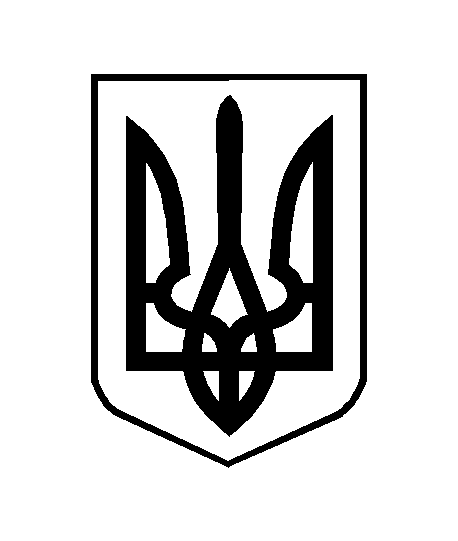 